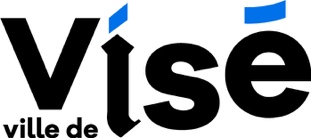 Demande d’autorisation d’occupation privative du domaine public : Implantation d’une terrasse devant la façade d’un établissement HoReCaFormulaire à renvoyer à : mobilite@vise.beDemandeur Nom, prénom du demandeur : …………………………………………………………………………………….. Propriétaire      gérant Nom de l’établissement : ……………………………………………………………………………………………..Adresse :  Rue, n° : ………………………………………………………………………………………………………………..Code postal : …………………… Ville : …………………………………………………………………………. N° tel / gsm (joignable en journée) : ……………………………………………………………………………………..Aménagement de la terrasseSuperficie concernée : …………. M²Mobilier :  	 Paravent	 Auvent	 Parasol 	 Chevalet de trottoir Tables	 Mange-debout	 chaisesDescription du mobilier (style, matériaux, couleur) : ..…………………………………………………………………………………………………………………………………………………………………………………………………………………………………………………………………………………………………….…………………………………………………………………………..A joindre à la demande :   Photo de la façade  Croquis de l’implantation de la terrasseFait à …………………………………………………., le ……………………………………………………….Signature du demandeur : ……………………………………………………………………….